§6205.  Suspension or revocation of certificate of authority1.  Complaint to District Court.  The superintendent may file a complaint with the District Court seeking the suspension or revocation of any certificate of authority issued to a provider under this chapter if the superintendent finds, or the department certifies, that any of the following conditions exist:A.  The provider is operating significantly in contravention of its basic organizational document or in a manner contrary to that described in and reasonably inferred from any other information submitted under this chapter, unless amendments to those submissions have been filed with and approved by the superintendent;  [PL 1987, c. 482, §1 (NEW).]B.  The provider charges an entrance fee, maintenance fee or other amount not consistent with the continuing care contract approved pursuant to section 6206;  [PL 1987, c. 482, §1 (NEW).]C.  The department certifies to the superintendent that the provider is unable to fulfill its obligations to furnish shelter, health care or supportive services;  [PL 1987, c. 482, §1 (NEW).]D.  The provider is no longer financially responsible and may not reasonably be expected to meet its obligations to subscribers or prospective subscribers;  [PL 1987, c. 482, §1 (NEW).]E.  The provider has failed to implement a mechanism affording the subscribers an opportunity to participate in matters of policy and operation;  [PL 1989, c. 502, Pt. A, §100 (AMD).]F.  The provider has failed to implement the complaint system in a manner to reasonably resolve valid complaints;  [PL 1987, c. 482, §1 (NEW).]G.  The provider or any person on its behalf has advertised or merchandised its services in an untrue, misrepresentative, misleading, deceptive or unfair manner;  [PL 1987, c. 482, §1 (NEW).]H.  The continued operation of the provider will be hazardous to its subscribers;  [PL 1987, c. 482, §1 (NEW).]I.  The provider has submitted false financial statements, organizational statements or documents; or  [PL 1987, c. 482, §1 (NEW); PL 1989, c. 343, §17 (AMD); PL 1989, c. 343, §23 (AFF).]J.  The provider has otherwise failed to substantially comply with this chapter or any rules issued by the superintendent or the department pursuant to this chapter.  [PL 1987, c. 482, §1 (NEW); PL 1989, c. 343, §17 (AMD); PL 1989, c. 343, §23 (AFF).]K.    [PL 1989, c. 343, §18 (NEW); PL 1989, c. 343, §23 (RP).][RR 2021, c. 1, Pt. B, §393 (COR).]2.  Governing procedure.  The proceedings governing the appeal of a revocation or suspension shall be conducted in accordance with the requirements of the Maine Administrative Procedure Act, Title 5, chapter 375.[PL 1987, c. 482, §1 (NEW).]3.  Suspension.  When the certificate of authority of a provider is suspended, the provider shall not, during the period of that suspension, enroll any additional subscribers and shall not engage in any advertising or solicitation.[PL 1987, c. 482, §1 (NEW).]4.  Revocation.  When the certificate of authority of a provider is revoked, that organization shall proceed, immediately following the effective date of the order of revocation, to wind up its affairs and shall conduct no further business, except as may be essential to the orderly conclusion of the affairs of that organization. It shall engage in no further advertising or solicitation.[PL 1987, c. 482, §1 (NEW).]SECTION HISTORYPL 1987, c. 482, §1 (NEW). PL 1989, c. 343, §§17,18,23 (AMD). PL 1989, c. 502, §A100 (AMD). PL 1999, c. 547, §B78 (AMD). PL 1999, c. 547, §B80 (AFF). RR 2021, c. 1, Pt. B, §393 (COR). The State of Maine claims a copyright in its codified statutes. If you intend to republish this material, we require that you include the following disclaimer in your publication:All copyrights and other rights to statutory text are reserved by the State of Maine. The text included in this publication reflects changes made through the First Regular and First Special Session of the 131st Maine Legislature and is current through November 1. 2023
                    . The text is subject to change without notice. It is a version that has not been officially certified by the Secretary of State. Refer to the Maine Revised Statutes Annotated and supplements for certified text.
                The Office of the Revisor of Statutes also requests that you send us one copy of any statutory publication you may produce. Our goal is not to restrict publishing activity, but to keep track of who is publishing what, to identify any needless duplication and to preserve the State's copyright rights.PLEASE NOTE: The Revisor's Office cannot perform research for or provide legal advice or interpretation of Maine law to the public. If you need legal assistance, please contact a qualified attorney.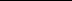 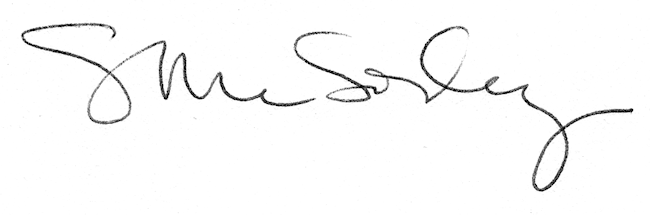 